Homeostasis1. The mechanisms of homeostasisa. maintain a relatively constant internal physiological environment regardless of the changes in the external environment.b. keep vital organs working at their maximum potential.c. keep all cells working at the same metabolic rate.d. keep the body’s metabolic rate constant in varying environmental temperatures.e. keep the body’s temperature constant in varying environmental temperatures.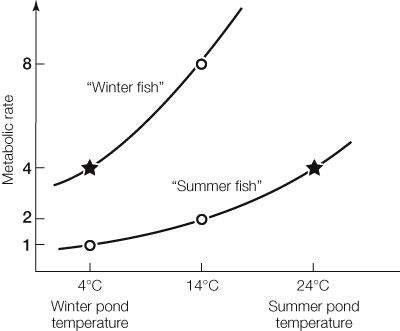 2. The “winter fish” has a Q10 of _______; the “summer fish” has a Q10 of _______.a. 4; 4b. 4; 1c. 8; 2d. 2; 2e. The answer cannot be determined from the data provided.3. Elephants use their ears to release heat to the environment. What mechanisms might they employ to increase heat loss from the ears?a. Increased convection by means of ear flappingb. Moving into the sunc. Increased blood flow to the earsd. Covering their ears with duste. Both a and c4. The hypothalamus serves in part as an integrated thermoregulatory center defining an organism’s response to changes in its thermal environment. Because the hypothalamus normally serves to produce metabolic responses that reverse the direction of environmental temperature change, the control it exerts is termeda. positive feedback.b. metabolic compensation.c. negative feedback.d. feedforward.e. None of the above5. Increased heat for thermoregulation or thermogenesis is produced either by shivering or by nonshivering mechanisms. Which of the following is not necessary for nonshivering thermogenesis?a. Brown fatb. Thermogeninc. Pyrogensd. The consumption of metabolic fuelse. The uncoupling of proton movement from ATP production6. Within a range of environmental temperatures called the thermoneutral zone, the metabolic rate of an endotherm isa. variable.b. low, and independent of temperature.c. high, and independent of temperature.d. below the basal metabolic rate.e. dependent upon the temperature.7. Countercurrent heat exchangea. moves warm blood coming from the muscles past cold blood flowing into the muscles.b. allows “hot” fish to maintain body temperatures higher than the surrounding water temperature.c. is found in large, rapidly swimming fish.d. increases a fish’s sustainable power output threefold for every 10°C rise in muscle temperature.e. All of the above8. As the environmental temperature in a closed, empty chamber increases (up to 25°C), the metabolic rate of an ectotherm _______ and that of an endotherm _______.a. increases; increasesb. increases; decreasesc. decreases; increasesd. decreases; decreasese. stays the same; decreases9. In response to a 10°C rise in environmental temperature, an endotherm’s body temperature willa. rise at a constant rate.b. fall at a constant rate.c. fall to a point, then become stable.d. rise to a point, then become stable.e. remain relatively constant.10. Which of the following statements about hibernation is false?a. The change in body temperature and length of duration is similar to those of daily torpor.b. It is a form of regulated hypothermia.c. The body’s thermostat is turned down to a low level.d. Metabolic rate is reduced to only a fraction of the basal metabolic rate.e. It may be interrupted by brief returns to normal body temperature.Nervous System11. The two primary cell types of the nervous system are _______ and _______.a. fibroblasts; chondrocytesb. neurons; glial cellsc. epithelial cells; glandular cellsd. neurons; epithelial cellse. neuromuscular cells; epithelial cellsRefer to the graph below, showing the course of an action potential.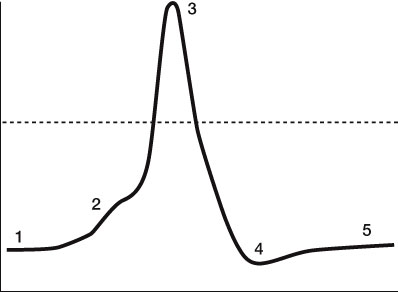 12. In the action potential shown, which of the following cellular events is mispaired with the position at which it occurs?a. Position 1 – Voltage-gated sodium channels are closedb. Position 2 – Activation gates of some sodium channels openc. Position 3 – Voltage-gated potassium channels closed. Position 4 – Inactivation gates of sodium channels closee. Position 5 – Inactivation gates of sodium channels reopen13. In the action potential shown, the x-axis should be labeled _______, and the y-axis should be labeled _______.a. distance (mm); current (mA)b. time (msec); voltage (mV)c. distance (mm); voltage (mV)d. time (msec); current (mA)e. current (mA); voltage (mV)14. While you read this question, your neurons are busy sending information to and from your brain; meanwhile, the metabolic needs of those neurons are met bya. afferent neurons.b. efferent neurons.c. interneurons.d. glial cells.e. None of the above15. Neurons that transmit information from sensory cells to the central nervous system are part of thea. brain.b. peripheral nervous system.c. central nervous system.d. spinal cord.e. nerve net.16.  Which of the following differs the least among species?a. Brainstemb. Olfactory lobec. Cerebrumd. Cerebellume. These all vary equally among species.17. Action potentials are also calleda. potential energy.b. resting potentials.c. nerve impulses.d. neural potentials.e. leak currents.18. The resting potential across the neuronal membrane is generally maintained by thea. sodium–potassium pump.b. action potential.c. resting potential.d. voltage-gated channels.e. negative ion pump.19. Which of the following can carry electric charges across the cell membrane?a. Electronsb. Protonsc. Waterd. Ionse. Proteins20. Which of the following statements about voltage-gated channel proteins is true?a. If the membrane voltage reaches threshold potential, ions are pumped through the membrane.b. If the membrane voltage reaches threshold potential, ions can diffuse through the membrane.c. Ions can move through the membrane only if the overall membrane voltage stays the same.d. Ions are pumped through the membrane in order to maintain existing membrane voltage.e. When the gates close, membrane voltage does not change.21. Saltatory conduction results whena. continuous propagation of the nerve impulse speeds up.b. a nerve impulse jumps from one neuron to another.c. the threshold for an action potential is suddenly increased.d. action potentials spread from node to node down the axon.e. the direction of an action potential suddenly changes.22. The frequency at which a single neuron can “fire” action potentials is limited by thea. number of synapses that the neuron forms.b. number of other cells that the neuron contacts.c. refractory period for the neuron’s Na+ channel.d. length of the axon of the neuron.e. number of dendrites on the neuron.23. In general, the more autonomic functions are found in the _______, and the more complex functions are found in the _______.a. forebrain; hindbrainb. telencephalon; diencephalonc. thalamus; hypothalamusd. midbrain; hindbraine. hindbrain; forebrain24. Controls physiological functions such as breathing and circulation a. Medullab. Cerebellumc. Diencephalond. Telencephalone. Thalamus25. Orchestrates and refines motor commandsa. Medullab. Cerebellumc. Diencephalond. Telencephalone. Thalamus26. The largest difference between the brains of humans and the brains of fish is in the size of thea. medulla.b. cerebellum.c. cerebrum.d. diencephalon.e. thalamus.27. The fight-or-flight mechanisms are a function of the _______ branch of the autonomic nervous system.a. sympatheticb. parasympatheticc. contralaterald. efferente. afferent28. You are about to jump off the high dive for the first time; your pupils dilate and your pulse rate increases, reflecting the actions of this part of the nervous system. Two answers apply. Choose both.a. The parasympathetic nervous systemb. The autonomic nervous systemc. The sympathetic nervous systemd. Cholinergic neuronse. The voluntary nervous system29. The primary motor cortex is found in the _______ lobe and controls _______.a. parietal; the detection of touch or pressureb. parietal; movementc. temporal; movementd. frontal; movemente. frontal; the detection of touch or pressure30. Which of the following is not a function of the spinal cord?a. Generation of repetitive motor patternsb. Reflexesc. Conduction of motor impulses from the braind. Refinement of motor and behavioral processese. Conversion of afferent to efferent informationEndocrine System31. The neurohormones antidiuretic hormone (vasopressin) and oxytocin are produced by thea. anterior pituitary and released by the posterior pituitary.b. hypothalamus and released by the posterior pituitary.c. pituitary and signal the hypothalamus.d. hypothalamus and signal the brain.e. pituitary and signal to the reproductive organs.32. Portal blood vessels connect the _______ to the _______.a. hypothalamus; brainb. hypothalamus; posterior pituitaryc. hypothalamus; anterior pituitaryd. anterior pituitary; posterior pituitarye. pancreas; liver33. Under which of the following conditions would a mammal tend to increase thyroxine levels?a. Following childbirth in a femaleb. During illness and feverc. When blood glucose levels are highd. During sleep and reste. When exposed to cold34. Which of the following would signal a reduction in thyrotropin release?a. Increased levels of thyrotropinb. Decreased levels of thyrotropinc. Increased levels of thyroxined. Decreased levels of thyroxinee. Decreased activity of the thyroid35. In the disease diabetes mellitus, a lack of insulin preventsa. the excretion of glucose.b. glucose breakdown.c. glucose uptake by cells.d. the conversion of glucose to glycogen.e. the synthesizing of glucose.36. Responsible for the conversion of glycogen into glucose when serum glucose levels falla. Insulinb. Glucagonc. Epinephrined. Somatostatine. Cortisol37. Which of the following statements about biological rhythms is false?a. Melatonin, which influences biological rhythms, is released by the pineal gland during the day.b. Photoperiodicity, which influences biological rhythms, is the phenomenon whereby seasonal changes in day length cause physiological changes in animals.c. Melatonin release, which influences biological rhythms, is inhibited by exposure to light.38. Produced by the adrenal medulla a. Insulinb. Glucagonc. Epinephrined. Somatostatine. Cortisol39. Which of the following is the earliest event in puberty?a. The hypothalamus releases more GnRH.b. The level of circulating androgens rises in males.c. The menstrual cycle is initiated in females.d. The gonads differentiate into testes or ovaries.e. The hypothalamic GnRH-producing cells become more sensitive to negative feedback from sex steroids and gonadotropins.40. Which of the following is not a function of cortisol?a. Metabolizing fats for energyb. Mediating response to stressc. Slowing down metabolism of glucosed. Stimulating the immune responsee. Metabolizing proteins for energyImmune System41. Interactions between macrophages and lymphocytes are coordinated bya. antibodies.b. T cell receptors.c. mast cells.d. platelets.e. MHC proteins.42. The bacteria and fungi that typically live and reproduce on the skin without causing disease are calleda. microcytes.b. ectocytes.c. pathogens.d. normal flora.e. normal fauna.43. Which of the following does not occur during inflammation and wound healing?a. Histamines cause capillaries to constrict.b. Phagocytes engulf bacteria and other dead cells.c. Wound healing begins when signaling molecules stimulate endothelial cell division.d. Some cytokines elevate body temperature.e. All of the above occur.44. When an individual is first exposed to the smallpox virus, several days pass before significant numbers of specific antibody molecules and T cells are produced. However, a second exposure to the virus causes a large and rapid production of antibodies and T cells. This response is an example ofa. antigenic determinants.b. phytoalexins.c. phagocytosis.d. interferon production.e. immunological memory.45. The diversity among antibodies occurs mainly througha. posttranslational modifications.b. protein-folding differences.c. different patterns of methylation.d. DNA changes.e. None of the above46. Which of the following must take place for a B cell to become an antibody-secreting plasma cell?a. Clonal anergy (anergy refers to immune cells that are unable to mount a response)b. Binding to the antigen by a helper T cell that has the same specificity as the B cellc. The production of IgEd. The production of IgGe. Activation of Class I MHC proteins47. The _______ region of an antibody determines its class; the _______ region determines its specificity.a. constant; specificb. constant; variablec. specific; constantd. specific; variablee. variable; constant48. Which of the following statements is true?a. There is little polymorphism at MHC loci in humans.b. T cell receptors recognize antigenic fragments only when they are bound to an MHC molecule.c. Helper T cells have a surface protein that binds to MHC Class II molecules.d. Both a and be. Both b and c49. A plasma cell produces IgM molecules that recognize an antigenic determinant on an influenza virus. After several days, the cell begins to produce IgG molecules that recognize the same antigenic determinant. This process is calleda. activation.b. RNA splicing.c. gene mutation.d. class switching.e. autoimmunity.50. The retrovirus HIV specifically destroys helper T cells and thus disrupts the _______ response.a. humoral immuneb. cellular immunec. inflammatoryd. Both a and be. Both a and cBonus 51. Which of the following statements about regulation of hormone receptors is false?a. Continuous high levels of a hormone can decrease the numbers of its receptors.b. Type II diabetes is characterized by a downregulation of insulin receptors.c. Upregulation of receptors can occur when the levels of hormone secretion are suppressed.d. The abundance of receptors for a hormone can be under feedback control.e. All of the above are true; none is false.Short Answer: Choose questions to total 10 marks. Circle those you want me to grade.In the experiment graphed below, researchers heated and cooled the hypothalamus of a mammal and determined the metabolic rates at different environmental (ambient) temperatures. Based on this experiment, what can you say about this mammal’s differing metabolic responses at ambient temperatures of 5oC compared to 25oC? (2 marks). Why are the thermoneutral zones different under these different ambient conditions. (2 marks).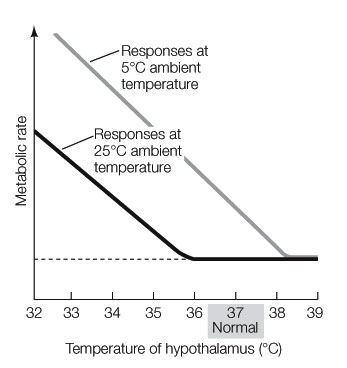 If the cytotoxic T cells were eliminated from a person’s array of immune defenses, what kinds of disease would he or she be susceptible to? (2 marks)Why would breast-feeding an infant soon after birth help a mother’s uterus return to its prepregnancy size? (2 marks)Refer to the diagram below of a neuromuscular junction. Outline the events involved in the transmission of a nerve impulse from one neuron to another across the synaptic cleft. Use or don’t use the numbers in the diagram as much as it helps your answer. (6 marks)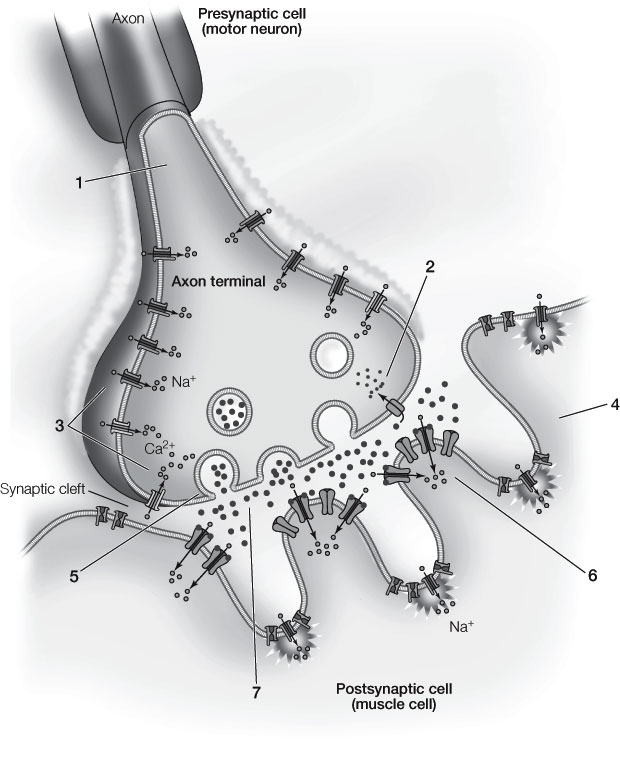 